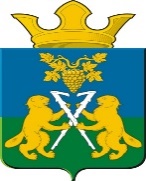  АДМИНИСТРАЦИЯ  НИЦИНСКОГО  СЕЛЬСКОГО  ПОСЕЛЕНИЯСЛОБОДО – ТУРИНСКОГО  МУНИЦИПАЛЬНОГО РАЙОНАСВЕРДЛОВСКОЙ  ОБЛАСТИР А С П О Р Я Ж Е Н И Еот 25 декабря 2020 года                        с.Ницинское                                     №121О переносе выходного дня в 2020 году в Ницинском сельском поселении           В соответствии со статьей 5 Трудового кодекса Российской Федерации, статьей 8 Закона Свердловской области от 15 июля 2005 года №84-ОЗ «Об особенностях государственной гражданской службы Свердловской области», Распоряжения Губернатора свердловской области от 24.12.2020 года №258-РГ «О переносе выходного дня в 2020 году в Свердловской области»            1. Рекомендовать руководителям организаций и предприятий всех форм собственности, а также иным юридическим лицам и индивидуальным предпринимателям, действующим на территории  Ницинского сельского поселения перенести выходной день с субботы 26 декабря 2020 года на четверг 31 декабря 2020 года.2. Контроль по исполнению данного распоряжения оставляю за собой. Глава администрацииНицинского сельского поселения:                                Т.А.Кузеванова